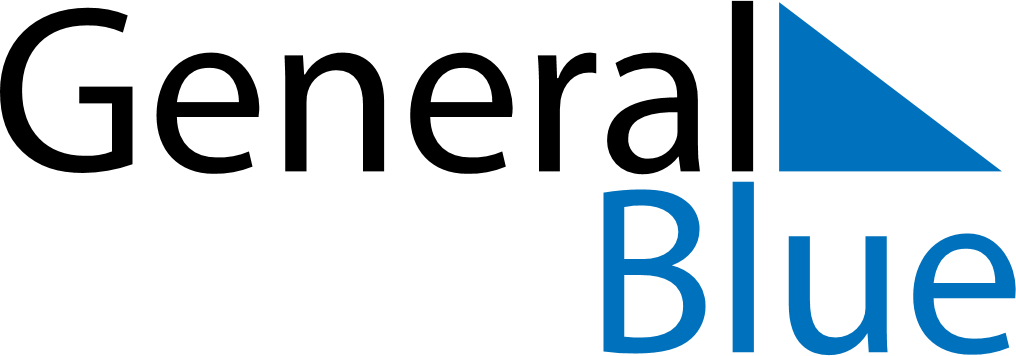 February 2024February 2024February 2024February 2024February 2024February 2024Rucar, Arges, RomaniaRucar, Arges, RomaniaRucar, Arges, RomaniaRucar, Arges, RomaniaRucar, Arges, RomaniaRucar, Arges, RomaniaSunday Monday Tuesday Wednesday Thursday Friday Saturday 1 2 3 Sunrise: 7:41 AM Sunset: 5:24 PM Daylight: 9 hours and 43 minutes. Sunrise: 7:40 AM Sunset: 5:25 PM Daylight: 9 hours and 45 minutes. Sunrise: 7:38 AM Sunset: 5:27 PM Daylight: 9 hours and 48 minutes. 4 5 6 7 8 9 10 Sunrise: 7:37 AM Sunset: 5:28 PM Daylight: 9 hours and 51 minutes. Sunrise: 7:36 AM Sunset: 5:30 PM Daylight: 9 hours and 53 minutes. Sunrise: 7:35 AM Sunset: 5:31 PM Daylight: 9 hours and 56 minutes. Sunrise: 7:33 AM Sunset: 5:33 PM Daylight: 9 hours and 59 minutes. Sunrise: 7:32 AM Sunset: 5:34 PM Daylight: 10 hours and 2 minutes. Sunrise: 7:31 AM Sunset: 5:35 PM Daylight: 10 hours and 4 minutes. Sunrise: 7:29 AM Sunset: 5:37 PM Daylight: 10 hours and 7 minutes. 11 12 13 14 15 16 17 Sunrise: 7:28 AM Sunset: 5:38 PM Daylight: 10 hours and 10 minutes. Sunrise: 7:26 AM Sunset: 5:40 PM Daylight: 10 hours and 13 minutes. Sunrise: 7:25 AM Sunset: 5:41 PM Daylight: 10 hours and 16 minutes. Sunrise: 7:23 AM Sunset: 5:43 PM Daylight: 10 hours and 19 minutes. Sunrise: 7:22 AM Sunset: 5:44 PM Daylight: 10 hours and 22 minutes. Sunrise: 7:20 AM Sunset: 5:46 PM Daylight: 10 hours and 25 minutes. Sunrise: 7:19 AM Sunset: 5:47 PM Daylight: 10 hours and 28 minutes. 18 19 20 21 22 23 24 Sunrise: 7:17 AM Sunset: 5:48 PM Daylight: 10 hours and 31 minutes. Sunrise: 7:16 AM Sunset: 5:50 PM Daylight: 10 hours and 34 minutes. Sunrise: 7:14 AM Sunset: 5:51 PM Daylight: 10 hours and 37 minutes. Sunrise: 7:12 AM Sunset: 5:53 PM Daylight: 10 hours and 40 minutes. Sunrise: 7:11 AM Sunset: 5:54 PM Daylight: 10 hours and 43 minutes. Sunrise: 7:09 AM Sunset: 5:56 PM Daylight: 10 hours and 46 minutes. Sunrise: 7:07 AM Sunset: 5:57 PM Daylight: 10 hours and 49 minutes. 25 26 27 28 29 Sunrise: 7:06 AM Sunset: 5:58 PM Daylight: 10 hours and 52 minutes. Sunrise: 7:04 AM Sunset: 6:00 PM Daylight: 10 hours and 55 minutes. Sunrise: 7:02 AM Sunset: 6:01 PM Daylight: 10 hours and 59 minutes. Sunrise: 7:00 AM Sunset: 6:03 PM Daylight: 11 hours and 2 minutes. Sunrise: 6:59 AM Sunset: 6:04 PM Daylight: 11 hours and 5 minutes. 